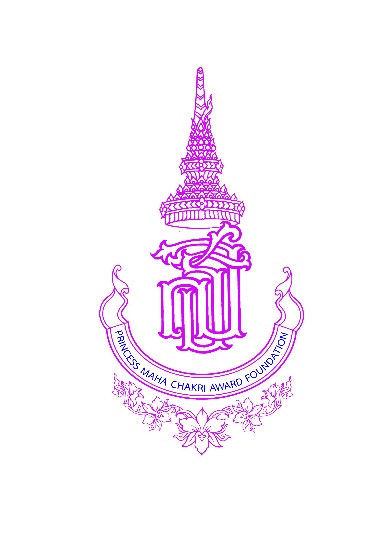 เอกสารแนบท้ายประกาศฯ ๒ (บ.๑)แบบเสนอชื่อ “ครูผู้สมควรได้รับพระราชทานรางวัลสมเด็จเจ้าฟ้ามหาจักรี” ปี ๒๕๖๔(สำหรับองค์กร/หน่วยงานตามตามประกาศฯ ข้อ ๓.๑ ข้อ ๓.๒ และข้อ ๓.๓ เป็นผู้เสนอชื่อ)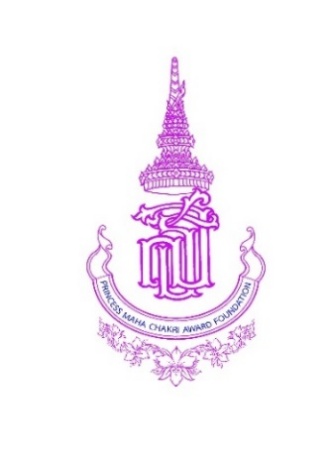 แบบเสนอชื่อ “ครูผู้สมควรได้รับพระราชทานรางวัลสมเด็จเจ้าฟ้ามหาจักรี”ปี ๒๕๖๔(สำหรับองค์กร/หน่วยงานตามตามประกาศฯ ข้อ ๓.๑ ข้อ ๓.๒ และข้อ ๓.๓ เป็นผู้เสนอชื่อ)-------------------------------------------------------------------------------------------------------------------------------------คำชี้แจง๑. ผู้เสนอชื่อต้องบันทึกข้อมูลรายละเอียดในแบบเสนอชื่อให้ถูกต้อง ครบถ้วน โดยจัดพิมพ์เป็นเอกสาร และจัดทำเป็นซีดี จำนวน ๑ ชุด พร้อมทั้งแนบหลักฐาน/เอกสารประกอบการพิจารณา    ๑.๑ ในกรณีที่ผู้เสนอชื่อเป็นสถานศึกษา หรือสมาคม/มูลนิธิ และองค์กรที่เป็นนิติบุคคลและมีภารกิจส่งเสริมการเรียนรู้ ให้เสนอต่อคณะกรรมการคัดเลือกระดับจังหวัด ณ จังหวัดที่ครูผู้ได้รับการเสนอชื่อปฏิบัติงานอยู่ในปัจจุบัน๑.๒ ในกรณีที่ผู้เสนอชื่อเป็นองค์กรภาครัฐและเอกชนตามรายชื่อที่มูลนิธิฯ ประกาศ ให้เสนอต่อคณะกรรมการคัดเลือกส่วนกลาง   ๒. องค์กร/หน่วยงาน ๑ แห่ง มีสิทธิเสนอชื่อครูผู้สมควรได้รับพระราชทานรางวัลสมเด็จเจ้าฟ้ามหาจักรี      ได้เพียง ๑ ครั้ง และ ๑ คน การเสนอชื่อมากกว่า ๑ ครั้ง หรือมากกว่า ๑ คน ถือเป็นโมฆะทั้งหมด           ๓. พิมพ์ด้วยอักษร TH SarabunPSK หรือ Browallia new ขนาด ๑๖๑. ข้อมูลผู้เสนอชื่อ (ผู้บริหารองค์กร/หน่วยงาน)ข้าพเจ้า ……….................................……………………………......................................................................................……ตำแหน่ง .....................................................................................................................................................................ในฐานะหัวหน้าองค์กร/หน่วยงาน (ระบุชื่อ) ...........................................................................................................ตั้งอยู่ที่ ถนน …............................................ ตำบล........................................อำเภอ..................................................จังหวัด........................................... รหัสไปรษณีย์.................................โทรศัพท์........................................................โทรศัพท์มือถือ................................................. E- mail ...........................................................................................๒. ครูผู้ได้รับการเสนอชื่อองค์กร/หน่วยงาน ขอเสนอชื่อครูเพื่อรับการคัดเลือกเป็นผู้ได้รับพระราชทานรางวัลสมเด็จเจ้าฟ้ามหาจักรี จำนวน ๑ ราย ได้แก่ นาย / นาง / นางสาว ....................................................................................................๓. ข้อมูลครูผู้ได้รับการเสนอชื่อ๓.๑ สถานภาพของครูผู้ได้รับการเสนอชื่อ(๑) ครูผู้ได้รับการเสนอชื่อ เกิดวันที่ ............. เดือน ................................พ.ศ. ...................อายุ ............. ปีหมายเลขบัตรประชาชน(๒) ครูผู้ได้รับการเสนอชื่อมีสัญชาติ ............................................................................................................ (๓) ครูผู้ได้รับการเสนอชื่อ มีถิ่นที่อยู่ที่สามารถติดต่อได้ ดังนี้ บ้านเลขที่...............ซอย................................ ถนน………………………………...……ตำบล/แขวง...............................................เขต/อำเภอ...........................................จังหวัด.............................................. รหัสไปรษณีย์ ........................................โทรศัพท์ ........................................... โทรศัพท์มือถือ ........................................ E-mail: ....................................................................................................(๔) ครูผู้ได้รับการเสนอชื่อจบการศึกษาขั้นสูงสุด คุณวุฒิ ............................................................................ สาขาวิชา ....................................................................................................................................................................(๕) สถานภาพการสอน/การจัดการเรียนรู้ ปัจจุบันครูผู้ได้รับการเสนอชื่อยังทำหน้าที่เป็นครูผู้สอน/ผู้จัดการเรียนรู้ ครูผู้ได้รับการเสนอชื่อเคยทำหน้าที่เป็นครูผู้สอน/ผู้จัดการเรียนรู้ แต่ปัจจุบันไม่ได้ทำหน้าที่             เป็นครูผู้สอน/ผู้จัดการเรียนรู้แล้วกรณีที่ปัจจุบัน ครูผู้ได้รับการเสนอชื่อยังทำหน้าที่เป็นครูผู้สอน/ผู้จัดการเรียนรู้อยู่ โปรดกรอกข้อมูลในข้อ ๑)  และ ๒) ๑) ครูผู้ได้รับการเสนอชื่อ ดำรงตำแหน่ง .......................................................................................... วิชาที่สอนเป็นหลัก ......................................................... (ชื่อสถานศึกษา)........................................................................ อำเภอ..................................จังหวัด….......…………...ซึ่งเป็นสถานศึกษาของ 	 รัฐ 		เอกชน	 องค์กรปกครองส่วนท้องถิ่น๒) ผู้ได้รับการเสนอชื่อเป็นครูผู้สอน/ผู้จัดการเรียนรู้ในระดับ (ตอบได้มากกว่า ๑ ข้อ)	    ก่อนประถมศึกษา		 ประถมศึกษา    มัธยมศึกษา	                      ประกาศนียบัตรวิชาชีพ (ปวช.)โดยทำหน้าที่สอน/จัดการเรียนรู้อย่างต่อเนื่อง ตั้งแต่ พ.ศ. ...................... ถึง พ.ศ. ....................กรณีที่ครูผู้ได้รับการเสนอชื่อเคยทำหน้าที่เป็นผู้สอน ปัจจุบันไม่ได้ทำหน้าที่เป็นผู้สอนแล้ว               โปรดกรอกข้อมูลในข้อ ๓) และ ๔) ๓) ครูผู้ได้รับการเสนอชื่อเคยเป็นครูผู้สอน/ผู้จัดการเรียนรู้ในระดับ   ก่อนประถมศึกษา                ประถมศึกษา     มัธยมศึกษา	                     ประกาศนียบัตรวิชาชีพ  (ปวช.)โดยทำหน้าที่สอน/จัดการเรียนรู้อย่างต่อเนื่อง ตั้งแต่ พ.ศ. .................... ถึง พ.ศ. ..................รวมเป็นเวลา.............ปี๔) ปัจจุบันครูผู้ได้รับการเสนอชื่อ ปฏิบัติงานด้านการศึกษาเกี่ยวกับ..................................................อยู่ที่ (ระบุสถานที่ปฏิบัติงาน) ....................................................................................................................................ตำบล .............................................อำเภอ…………………………………………………จังหวัด..............................................(๖) ครูผู้ได้รับการเสนอชื่อ เคยได้รับรางวัลจากองค์กรที่เสนอชื่อ จำนวน ........................................ รางวัลได้แก่ รางวัล (โปรดระบุให้ครบทุกรางวัล)............................................................................................................................................................................................................................................................................................... ๓.๒ ครูผู้ได้รับการเสนอชื่อได้สร้างการเปลี่ยนแปลงในชีวิตลูกศิษย์คำชี้แจง๑. โปรดให้ข้อมูลเกี่ยวกับครูผู้ได้รับการเสนอชื่อในประเด็นต่อไปนี้(๑) ลักษณะการสอนและการจัดการเรียนรู้ของครูสามารถนำไปสู่การเปลี่ยนแปลงพฤติกรรม                      การเรียนรู้และคุณภาพชีวิตของลูกศิษย์ให้ดีขึ้นอย่างชัดเจนโดยทำเช่นนั้นจนเป็นวัตรปฏิบัติสม่ำเสมอกับลูกศิษย์     ทุกคน ตลอดชีวิตความเป็นครู(๒) ผลการสอนและการจัดการเรียนรู้นำไปสู่การมีลูกศิษย์ที่ประสบความสำเร็จ ทั้งในด้านการเรียน ด้านอาชีพ หรือด้านการดำเนินชีวิต(๓) การยกย่องมาจากหลายคนและหลายทางทั้งจากลูกศิษย์และผู้ที่เกี่ยวข้อง เช่น ผู้บังคับบัญชา              ในอดีตและปัจจุบัน เพื่อนครู ผู้ปกครอง และผู้นำชุมชน เป็นต้น(๔) มีจิตวิญญาณความเป็นครู รักและศรัทธาในวิชาชีพครู มีความรัก เมตตา เอาใจใส่ ช่วยเหลือ ส่งเสริมให้กำลังใจแก่ลูกศิษย์โดยเสมอหน้า อบรม ฝึกฝน เสริมความรู้ ทักษะ และนิสัยที่ดีงามแก่ลูกศิษย์                    อย่างเต็มความสามารถ เน้นผลสัมฤทธิ์ที่เกิดขึ้นกับลูกศิษย์ทุกด้าน(บรรยายไม่เกิน ๓ หน้า ในกระดาษขนาด A4 พร้อมเอกสารหลักฐาน)๒. โปรดแนบเอกสารหลักฐานประกอบ ดังต่อไปนี้(๑) คำยกย่องของบุคคลต่างๆ ที่มีต่อครูผู้ได้รับการเสนอชื่อ จากศิษย์เก่าที่อยู่ในหลายแวดวง ๒ คน             ขึ้นไป(๒) ข้อมูลประกอบจากผู้ที่เกี่ยวข้องเช่น ผู้บังคับบัญชาในอดีตและปัจจุบัน ผู้ปกครองของลูกศิษย์                     ผู้นำชุมชน(๓) เอกสารหลักฐานอื่นๆที่เป็นประโยชน์ต่อการพิจารณา (ถ้ามี)๓.๓ ครูผู้ได้รับการเสนอชื่อที่มีคุณูปการต่อการศึกษาคำชี้แจง๑. โปรดให้ข้อมูลเกี่ยวกับครูผู้ได้รับการเสนอชื่อในประเด็นต่อไปนี้(๑) มีพฤติกรรมที่ดีงาม ทั้งกาย วาจา ใจ เป็นแบบอย่างแก่เพื่อนครู(๒) เป็นแบบอย่างของการทุ่มเทการสอนหรือจัดการเรียนรู้ ค้นคว้าพัฒนาการสอนหรือการเรียนรู้                   มีความแตกฉานทั้งในเนื้อหาและการจัดกระบวนการเรียนรู้ในส่วนที่รับผิดชอบ(๓) มีผลที่เกิดจากการทำงานที่สามารถเป็นแบบอย่างแก่เพื่อนครูและนำไปปฏิบัติได้จริง(๔) มีองค์ความรู้ นวัตกรรม หรือผลงานที่มีคุณภาพ สามารถนำไปเผยแพร่ในระดับประเทศ หรือระดับนานาชาติ(บรรยายไม่เกิน ๓ หน้า ในกระดาษขนาด A4 พร้อมเอกสารหลักฐาน)ในกรณีที่เสนอชื่อโดยสถานศึกษา โปรดแนบรายงานการประชุมคณะกรรมการสถานศึกษามาด้วยข้าพเจ้าขอรับรองว่าข้อมูลข้างต้นเป็นความจริงทุกประการ“ข้อมูลในแบบเสนอชื่อนี้จะเป็นข้อมูลสำคัญในการเสนอชื่อครูผู้สมควรได้รับพระราชทานรางวัลสมเด็จเจ้าฟ้ามหาจักรี ครั้งที่ ๔ ปี ๒๕๖๔ มายังคณะกรรมการคัดเลือกส่วนกลางผ่านระบบเสนอชื่อออนไลน์ ของคณะกรรมการคัดเลือกระดับจังหวัด”ผู้เสนอชื่อ (ลงนาม) ............................................................................      (............................................................................)วันที่ ........... เดือน ............................ พ.ศ. ......................ประธานกรรมการสถานศึกษาขั้นพื้นฐาน(ลงนาม) ............................................................................        (..............................................................................)วันที่ ........... เดือน ........................... พ.ศ. .......................